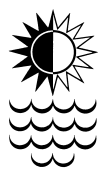 ASCS 46  (3-5 February 2025, Australian National University, Canberra ACT)Coversheet for Individual Abstract ProposalPlease do not use this form if you are submitting a panel proposalName:Preferred pronouns (optional): (e.g. he/him, she/her, they/them)Email address: University affiliation (optional):Preferred Topic Area(s) (Please choose from the list on the following page).Paper title: Abstract: (250 words maximum):[insert abstract text here]Bibliography:List between one and five items that you deem most relevant to your argument. Do not list ancient sources.Was this abstract approved for a previous ASCS conference from which the speaker had to withdraw due to unforeseen circumstances?   ___NO     ___YESShort Biography of Yourself:For use by the session Chair to introduce you– 200 words maximum.[insert text here]Preferred Mode of Delivery (check one) ___ In Person		__ Online		__ Not Sure Yet Higher Research Degree Student (optional)I will/will not be an enrolled postgraduate student at an Australian or New Zealand university at the time of the conference. (delete the choice that does not apply)Please resave this file including your name (e.g.LastnameFirstnameASCS46Individual).Please send this completed form toascs46abstracts@gmail.com by 23 August 2024.Preferred Topic area(s). Please choose from this list We recommend that you consult the Guidelines on the suitable academic quality of abstracts.Topic AreaArchaeology     Art History/Ancient Art    Classical Tradition in Medieval Europe and the RenaissanceEgyptology   Epigraphy/Papyrology   Gender and ClassicsHistoriographyHistory, Ancient GreekHistory, RomanLanguage, Ancient Greek and LatinLate Antiquity, Early Christianity, Byzantine StudiesLiterature, Ancient GreekLiterature, LatinMuseums/History of CollectionsNumismaticsPedagogyPhilosophy, AncientReception StudiesReligion, AncientScience and Medicine, AncientOther (please specify)